Römerpokal 2023 beim HSV-Zülpich e.V.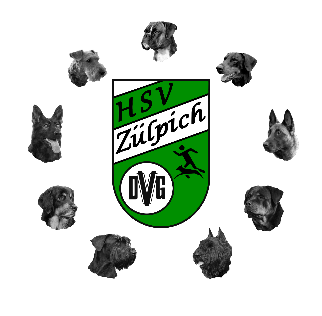 Leistungsrichter:  Frank SteffensPrüfungsleiter: Uwe KrahforstSD-Helfer: Martin Nießen Fährtenleger: Ingo Kremer, Thomas GräfZeitplan: Samstag 04.11.2023 (Fährtenstandort wir zeitnahe bekannt gegeben)Fährtenleger Treffpunkt 07:45 Uhr im Gelände 8:00 Uhr Beginn legen der Fährten IGP-FH, IGP3, IFH-V8:30 Uhr Treffen HF Fährte im IFH-V und IGP310:00 Uhr Treffen HF IGP-FH im Gelände11:00 Uhr Absuchen IGP-FHSonntag 05.11.2023 (Fährtenstandort wir zeitnahe bekannt gegeben)Fährtenleger Treffpunkt 07:15 Uhr im Gelände8:00 Uhr Beginn legen der Fährten IGP-FH und FH210:00 Uhr Treffen HF Fährten im Gelände11:00 Uhr Absuchen IGP-FH, FH212:30 Uhr Treffpunkt HF Platzteil (BH, IBgH, IGP-3) im VH12:30 Uhr bis 13:30 Uhr Mittagspause13:30 Uhr Beginn Platzteilgegen 17: 00 Uhr Siegerehrung 